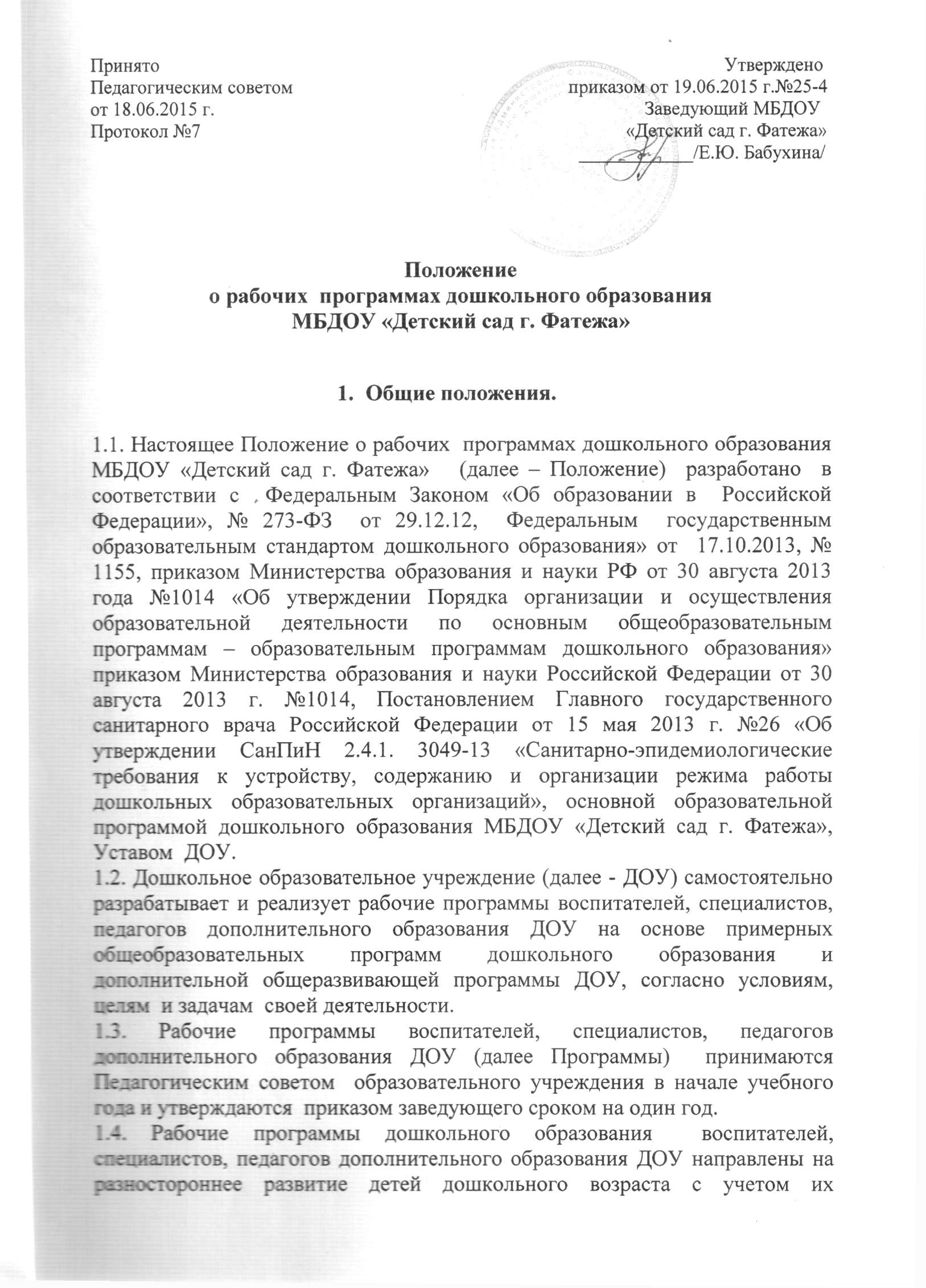 возрастных и индивидуальных особенностей и специфичных для детей дошкольного возраста видов деятельности,  в том числе на достижение детьми дошкольного возраста  уровня развития, необходимого и достаточного для успешного освоения ими образовательных программ начального общего образования.1.5. Освоение рабочих программ дошкольного образования  воспитателей, специалистов, педагогов дополнительного образования ДОУ не сопровождается проведением промежуточных аттестаций и итоговой аттестации воспитанников.2. Функции рабочих программ2.1.  Рабочие программы педагогов являются обязательной составной частью основной образовательной программы  ДОУ, разрабатывается педагогами всех возрастных групп, специалистами, педагогами дополнительного образования ДОУ и отражают методику реализации программы.2.2. Рабочие  программы воспитателей,  специалистов, педагогов дополнительного образования ДОУ по направлениям деятельности разрабатываются в соответствии  с основной  образовательной программой дошкольного образования ДОУ и дополнительной общеобразовательной программой – дополнительной общеразвивающей программой, парциальными программами и с учетом регионального компонента.2.3. Рабочие программы воспитателей, специалистов, педагогов дополнительного образования ДОУ принимаются Педагогическим советом в начале учебного года и утверждаются приказом заведующего ДОУ сроком на один год. 3.      Цели и задачи рабочих программ3.1. Цель рабочих программ - планирование, организация  образовательного процесса в соответствии с возрастом воспитанников.3.2.  Рабочая программа:• конкретизирует цели и задачи изучения образовательных  областей в соответствии с возрастом воспитанников и видов деятельности; • определяет объем и содержания предлагаемого материала;• оптимально распределяет время образовательной деятельности по темам;• отражает специфику региона.3.3. Структура Рабочей программы.Титульный лист.Пояснительная записка (актуальность реализации содержания рабочей программы, ее цели, задачи, основные принципы, особенности организации образовательного процесса, характеристика возрастных особенностей воспитанников группы, планируемые результаты освоения Программы).Объем образовательной нагрузки.Перспективно-тематическое планирование (содержание разделов и тем в соответствии с основной образовательной программой или дополнительной общеразвивающей программой).Социальное партнерство с родителями.Программно-методическое обеспечение.Материально-техническое обеспечение.Список использованной литературы.3.4. Рабочая программа должна:• четко определять цели и задачи каждой образовательной области в соответствии с возрастными и индивидуальными особенностями  воспитанников группы;• реализовать системный подход в отборе программного материала  по регламентированным видам деятельности.3.5.  Рабочие программы хранятся три года с момента истечения срока.4. Организация контроля   реализации  рабочих программ дошкольного образования.5.1. Общее руководство реализацией рабочих программ ДОУ осуществляется руководителем. 5.2.  Контроль промежуточных и итоговых результатов освоения  воспитанниками образовательных программ осуществляется старшим воспитателем в  соответствии с должностными обязанностями не менее двух раз в год и организуется в соответствии  с положением о внутренней системе мониторинга качества образования.6. Оформление  программы.6.1. Текст набирается в редакторе Word for Windows шрифтом Times New Roman, 12-14, межстрочный интервал одинарный, переносы в тексте не ставятся, выравнивание по ширине, абзац 1,25 см, соблюдая следующие размеры полей: левое - 30 мм, правое - 15 мм, верхнее - 20 мм, нижнее - 20 мм; центровка заголовков и абзацы в тексте выполняются при помощи средств Word, листы формата А4. Нумерация страниц: арабские цифры (1, 2, 3…), сквозная, выравнивание по правому  нижнему  краю страницы, титульной странице присваивается номер 1, но не печатается. Таблицы  вставляются непосредственно в текст.6.2. Титульный лист считается первым, но не нумеруется, также как и листы приложения (Приложение 1). На титульном листе указывается: - наименование образовательного учреждения,- где, когда и кем утверждена программа;- название Программы;- возраст детей, на которых рассчитана Программа;- срок реализации Программы;- ФИО, должность автора (ов) Программы;- название города, в котором реализуется Программа;- год разработки Программы.6.3. Список литературы строится в алфавитном порядке, с указанием города и названия издательства, года выпуска.Приложение 1Муниципальное бюджетное дошкольное образовательное учреждение«Детский сад г. Фатежа» Фатежского района Курской областиПринята                                                                                              Педагогическим    советомМБДОУ «Детский сад г. Фатежа»   от «___» ______ 20____г.      Протокол № _____                     Утвержденаприказомот «___» ______ 20____г. №____            Заведующий МБДОУ           «Детский сад г. Фатежа»            __________/___________/                                      (подпись)        (ФИО)          Наименование программыВозраст детей:Срок реализации:Автор(ы)-составитель(и)  Программы: ______________________________ФИО (полностью), должностьг. Фатеж, 20____год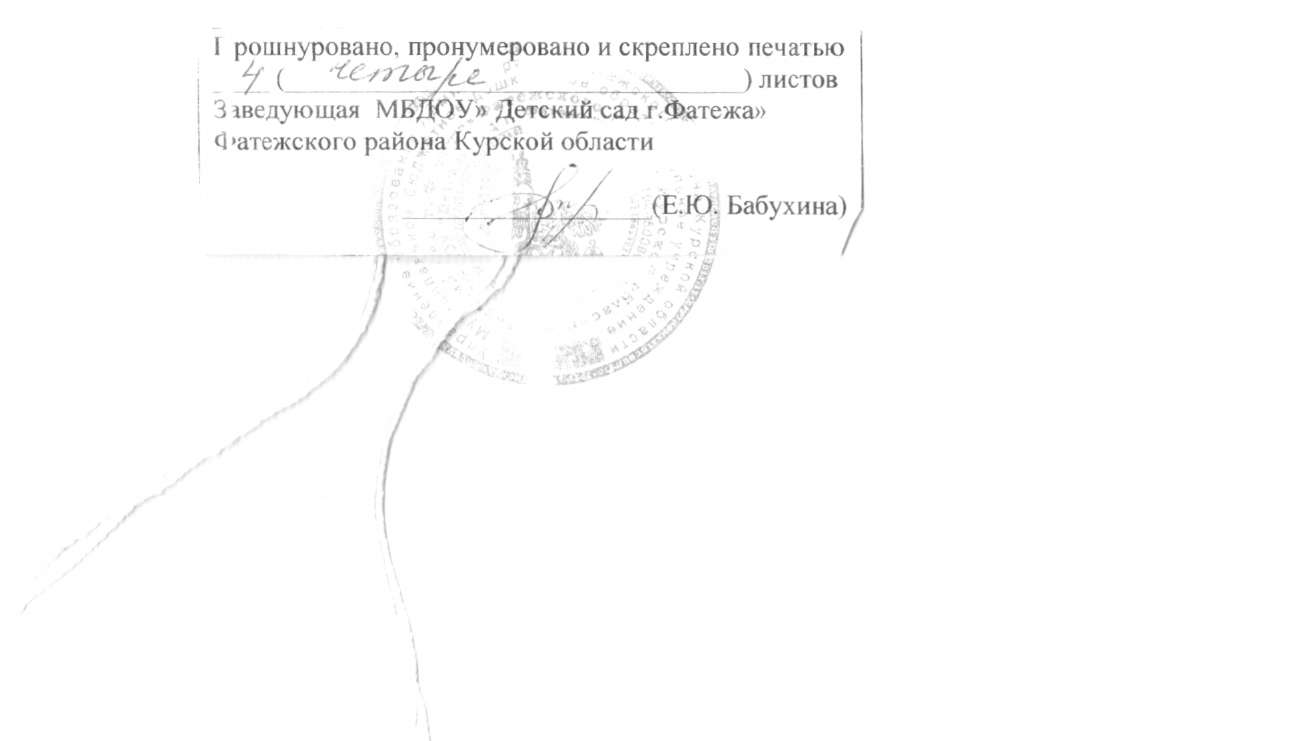 